		           Forum Leader Monthly Recap	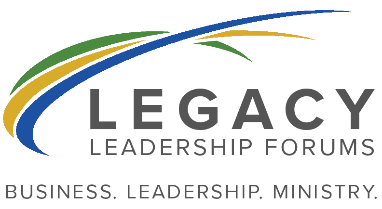 Month: Name of Forum:  Please record key points for each member especially issues that may require prayer and additional assistance, note the host and record meeting rating.Rating:  10 – 1 (10 being best meeting ever, 5 being okay, 1 being worst meeting ever)Member name:    			Attended:  yes       no Rating: Key point: Member name:   			Attended:  yes       no Rating: Key point: Member name:   			Attended:  yes       no Rating: Key point: Member name:   			Attended:  yes       no Rating: Key point: Member name:   			Attended:  yes       no Rating: Key point: Member name:   			Attended:  yes       no Rating: Key point: Member name:    			Attended:  yes       no Rating: Key point: Member name:   			Attended:  yes       no Rating: Key point: Member name:   			Attended:  yes       no Rating: Key point: Member name:   			Attended:  yes       no Rating: Key point: Member name:   			Attended:  yes       no Rating: Key point: 